Mrs. Karrie ZitkusMrs. Karrie ZitkusThe Basics…     My name is Karrie Zitkus.  I live in Manhattan with my husband and our three daughters.  Madelyn is a junior at Lincoln-Way West, Makenna is entering 8th grade, and Macy is starting 3rd grade.  We have a dog named Parker.  He is six years old.  I will be your child’s 5th grade Math teacher.  This will be my 22nd year teaching 5th grade here at Hilda Walker.My Childhood…     I grew up in Dolton, Illinois where I attended St. Jude the Apostle for Kindergarten through 8th grade.  I then attended Marian Catholic High School and graduated class of 1994.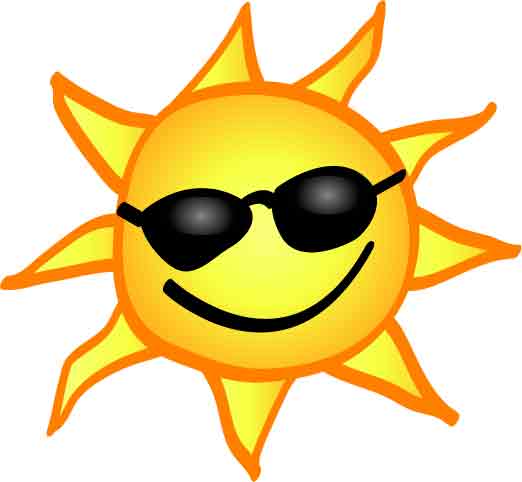 My Education…      In December of 1998, I graduated with a Bachelor of Science in Education from Illinois State University in Normal, Illinois.  I quickly started working here at Hilda Walker.  In May of 2004, I graduated from St. Xavier University with a Masters of Arts in Teaching and Leadership.  I have continued my education over the years by taking various classes on gifted education.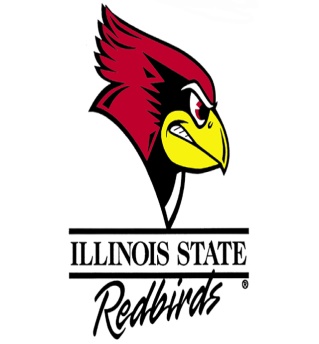 My Education…      In December of 1998, I graduated with a Bachelor of Science in Education from Illinois State University in Normal, Illinois.  I quickly started working here at Hilda Walker.  In May of 2004, I graduated from St. Xavier University with a Masters of Arts in Teaching and Leadership.  I have continued my education over the years by taking various classes on gifted education.My Favorites…Color:  GreenFlower:  TulipFood:  MexicanFruit:  PineappleCold Drink:  Iced TeaCoffee Drink:  Carmel Iced Coffee from Dunkin DonutsCandy:  AirheadsGum Flavor:  MintSeason:  FallSports Team:  Chicago Cubs!  Go Cubs!Hobby:  No time for a hobby Subject:  MathPlaces to Shop:  Meijers and TargetContact Me…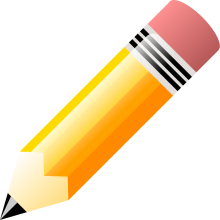 Email:  kzitkus@summithill.orgSchool Phone Number:  815-464-2285